   Please type or write legibly, this information must be readable.                                                                                        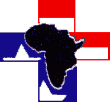 2019 MEMBERSHIP APPLICATION 2019 MEMBERSHIP APPLICATION Greater Illinois Black Nurses Association (147)Jacinta Staples, President1112 West Boughton RoadBolingbrook, IL  60440E-Mail: gibnassociation@gmail.comGreater Illinois Black Nurses Association (147)Jacinta Staples, President1112 West Boughton RoadBolingbrook, IL  60440E-Mail: gibnassociation@gmail.comNEW MEMBER RENEWING LIFETIME MEMBER  _______ (year paid)To complete an online membership, go to NBNA's website at www.nbna.org, Membership tab, using the drop down box, locate the Membership Application, complete the information. The line for Chapter you are joining – select Greater Illinois BNA and on the line – Who were you recruited by? Type in the person’s nameTo complete an online membership, go to NBNA's website at www.nbna.org, Membership tab, using the drop down box, locate the Membership Application, complete the information. The line for Chapter you are joining – select Greater Illinois BNA and on the line – Who were you recruited by? Type in the person’s nameTo complete an online membership, go to NBNA's website at www.nbna.org, Membership tab, using the drop down box, locate the Membership Application, complete the information. The line for Chapter you are joining – select Greater Illinois BNA and on the line – Who were you recruited by? Type in the person’s nameName:Nursing Credentials:Nursing Credentials:Nursing Credentials:Nursing Credentials:Nursing Credentials:Nursing Credentials:Address:Address:Address:City:City:City:State:Zip:Phone:Phone:Cell: E-Mail:E-Mail:E-Mail:E-Mail:E-Mail:E-Mail:E-Mail:E-Mail:Nursing License #:Nursing License #:Nursing License #:Nursing License #:State:State:State:Students MUST forward directly to the chapter a letter on their school stationary, signed by the Nursing Administration official stating you are currently enrolled and that you do not have an LPN/LVN or RN License. Students MUST forward directly to the chapter a letter on their school stationary, signed by the Nursing Administration official stating you are currently enrolled and that you do not have an LPN/LVN or RN License. Students MUST forward directly to the chapter a letter on their school stationary, signed by the Nursing Administration official stating you are currently enrolled and that you do not have an LPN/LVN or RN License. Students MUST forward directly to the chapter a letter on their school stationary, signed by the Nursing Administration official stating you are currently enrolled and that you do not have an LPN/LVN or RN License. Students MUST forward directly to the chapter a letter on their school stationary, signed by the Nursing Administration official stating you are currently enrolled and that you do not have an LPN/LVN or RN License. Students MUST forward directly to the chapter a letter on their school stationary, signed by the Nursing Administration official stating you are currently enrolled and that you do not have an LPN/LVN or RN License. Students MUST forward directly to the chapter a letter on their school stationary, signed by the Nursing Administration official stating you are currently enrolled and that you do not have an LPN/LVN or RN License. Students MUST forward directly to the chapter a letter on their school stationary, signed by the Nursing Administration official stating you are currently enrolled and that you do not have an LPN/LVN or RN License. Students MUST forward directly to the chapter a letter on their school stationary, signed by the Nursing Administration official stating you are currently enrolled and that you do not have an LPN/LVN or RN License. Students MUST forward directly to the chapter a letter on their school stationary, signed by the Nursing Administration official stating you are currently enrolled and that you do not have an LPN/LVN or RN License. Students MUST forward directly to the chapter a letter on their school stationary, signed by the Nursing Administration official stating you are currently enrolled and that you do not have an LPN/LVN or RN License. Students MUST forward directly to the chapter a letter on their school stationary, signed by the Nursing Administration official stating you are currently enrolled and that you do not have an LPN/LVN or RN License. Students MUST forward directly to the chapter a letter on their school stationary, signed by the Nursing Administration official stating you are currently enrolled and that you do not have an LPN/LVN or RN License. Recruited by:Recruited by:Recruited by:Recruited by:Recruited by:Recruited by:Member Profile:  Please circle the appropriate response for the categories listed below:Member Profile:  Please circle the appropriate response for the categories listed below:Member Profile:  Please circle the appropriate response for the categories listed below:Member Profile:  Please circle the appropriate response for the categories listed below:Member Profile:  Please circle the appropriate response for the categories listed below:Member Profile:  Please circle the appropriate response for the categories listed below:Member Profile:  Please circle the appropriate response for the categories listed below:Member Profile:  Please circle the appropriate response for the categories listed below:Member Profile:  Please circle the appropriate response for the categories listed below:Member Profile:  Please circle the appropriate response for the categories listed below:Member Profile:  Please circle the appropriate response for the categories listed below:Member Profile:  Please circle the appropriate response for the categories listed below:Member Profile:  Please circle the appropriate response for the categories listed below:Member Profile:  Please circle the appropriate response for the categories listed below:EXPERIENCE IN NURSINGEXPERIENCE IN NURSINGPRIMARY ROLEPRIMARY ROLEPRIMARY ROLEPRIMARY ROLEPRIMARY ROLENURSE PROFILENURSE PROFILENURSE PROFILENURSE PROFILESEXSEXSEX1.    Less than 2 years1.    Less than 2 years1.  Administrator/Director/1.  Administrator/Director/1.  Administrator/Director/1.  Administrator/Director/1.  Administrator/Director/1.  ANA Certified1.  ANA Certified1.  ANA Certified1.  ANA Certified1.  Female               2.  Male1.  Female               2.  Male1.  Female               2.  Male2.    2 - 5 year2.    2 - 5 year     VP of Nursing     VP of Nursing     VP of Nursing     VP of Nursing     VP of Nursing2.  Generalist (RN, C)2.  Generalist (RN, C)2.  Generalist (RN, C)2.  Generalist (RN, C)3.    6 - 10 years3.    6 - 10 years2.  Nurse Manager, 2.  Nurse Manager, 2.  Nurse Manager, 2.  Nurse Manager, 2.  Nurse Manager, 3.  Specialist (RN, CS)3.  Specialist (RN, CS)3.  Specialist (RN, CS)3.  Specialist (RN, CS)PROF. ORGANIZATIONPROF. ORGANIZATIONPROF. ORGANIZATION4.    11 - 15 years4.    11 - 15 years     Assistant Nurse Manager     Assistant Nurse Manager     Assistant Nurse Manager     Assistant Nurse Manager     Assistant Nurse Manager4.  Prescriptive Authority4.  Prescriptive Authority4.  Prescriptive Authority4.  Prescriptive AuthorityMEMBERSHIPSMEMBERSHIPSMEMBERSHIPS5.    16 - 20 years5.    16 - 20 years3.  Nursing Supervisor3.  Nursing Supervisor3.  Nursing Supervisor3.  Nursing Supervisor3.  Nursing Supervisor1.  American Nurses  Assoc.1.  American Nurses  Assoc.1.  American Nurses  Assoc.6.    More than 20 years6.    More than 20 years4.  Advanced Practice Nurse4.  Advanced Practice Nurse4.  Advanced Practice Nurse4.  Advanced Practice Nurse4.  Advanced Practice NurseLEVEL OF CARE PROVIDEDLEVEL OF CARE PROVIDEDLEVEL OF CARE PROVIDEDLEVEL OF CARE PROVIDED2.  American Association2.  American Association2.  American AssociationPRIMARY WORK SETTINGPRIMARY WORK SETTING5.  Researcher5.  Researcher5.  Researcher5.  Researcher5.  Researcher1.  In-patient     1.  In-patient     1.  In-patient     1.  In-patient          of Critical Care Nurses           of Critical Care Nurses           of Critical Care Nurses      1.    Private Non-Profit Hospital1.    Private Non-Profit Hospital6.  Consultant6.  Consultant6.  Consultant6.  Consultant6.  Consultant2.  Out-patient Ambulatory2.  Out-patient Ambulatory2.  Out-patient Ambulatory2.  Out-patient Ambulatory3.  National League of Nursing3.  National League of Nursing3.  National League of Nursing2.    Public/Federal Hospital3.    Private, Investor-Owned2.    Public/Federal Hospital3.    Private, Investor-Owned7.  Educator8.  Case Manager7.  Educator8.  Case Manager7.  Educator8.  Case Manager7.  Educator8.  Case Manager7.  Educator8.  Case Manager3.  Public Health Department4.  Nursing Home3.  Public Health Department4.  Nursing Home3.  Public Health Department4.  Nursing Home3.  Public Health Department4.  Nursing Home4.  Chi Eta Phi5.  American Public Health 4.  Chi Eta Phi5.  American Public Health 4.  Chi Eta Phi5.  American Public Health        Hospital       Hospital9.  RN9.  RN9.  RN9.  RN9.  RN5.  Residential5.  Residential5.  Residential5.  Residential     Association     Association     Association4.    School/College of Nursing4.    School/College of Nursing10 LPN/LVN10 LPN/LVN10 LPN/LVN10 LPN/LVN10 LPN/LVN6.  Rehabilitative6.  Rehabilitative6.  Rehabilitative6.  Rehabilitative6.  American Academy of 6.  American Academy of 6.  American Academy of 5.    Independent/Private Practice5.    Independent/Private Practice11. Staff11. Staff11. Staff11. Staff11. Staff     Nursing     Nursing     Nursing6.    Military7.    Industry6.    Military7.    IndustryHIGHEST DEGREE HELDHIGHEST DEGREE HELDHIGHEST DEGREE HELDHIGHEST DEGREE HELDHIGHEST DEGREE HELDNOTE:  Your responses to the following remain NOTE:  Your responses to the following remain NOTE:  Your responses to the following remain NOTE:  Your responses to the following remain 7.  Other:                         7.  Other:                         7.  Other:                         8.    Home Health Agency9.    Behavioral Care Company/HMO8.    Home Health Agency9.    Behavioral Care Company/HMO1.  Associate Degree2.  Diploma1.  Associate Degree2.  Diploma1.  Associate Degree2.  Diploma1.  Associate Degree2.  Diploma1.  Associate Degree2.  Diplomaconfidential and will only be used in the aggregate for confidential and will only be used in the aggregate for confidential and will only be used in the aggregate for confidential and will only be used in the aggregate for 10.  Community Agency11.  Research10.  Community Agency11.  Research3.  Baccalaureate in Nursing4.  Other Baccalaureate3.  Baccalaureate in Nursing4.  Other Baccalaureate3.  Baccalaureate in Nursing4.  Other Baccalaureate3.  Baccalaureate in Nursing4.  Other Baccalaureate3.  Baccalaureate in Nursing4.  Other Baccalaureatemembership profiles. membership profiles. membership profiles. membership profiles. ANNUAL SALARYANNUAL SALARY10.  Community Agency11.  Research10.  Community Agency11.  Research3.  Baccalaureate in Nursing4.  Other Baccalaureate3.  Baccalaureate in Nursing4.  Other Baccalaureate3.  Baccalaureate in Nursing4.  Other Baccalaureate3.  Baccalaureate in Nursing4.  Other Baccalaureate3.  Baccalaureate in Nursing4.  Other Baccalaureatemembership profiles. membership profiles. membership profiles. membership profiles. 1.    UNDER $20,0001.    UNDER $20,00012.  Nursing Home12.  Nursing Home5.  Master’s in nursing6.  Other Masters 5.  Master’s in nursing6.  Other Masters 5.  Master’s in nursing6.  Other Masters 5.  Master’s in nursing6.  Other Masters 5.  Master’s in nursing6.  Other Masters AGE RANGEAGE RANGEAGE RANGEAGE RANGE2.    $20,000 - $29,000 2.    $20,000 - $29,000 12.  Nursing Home12.  Nursing Home5.  Master’s in nursing6.  Other Masters 5.  Master’s in nursing6.  Other Masters 5.  Master’s in nursing6.  Other Masters 5.  Master’s in nursing6.  Other Masters 5.  Master’s in nursing6.  Other Masters 1.  20-24        6.   45-491.  20-24        6.   45-491.  20-24        6.   45-491.  20-24        6.   45-493.    $30,000 - $39,9993.    $30,000 - $39,999Nursing Specialty, i.e., ER, OR,Nursing Specialty, i.e., ER, OR,7.  Doctorate in Nursing7.  Doctorate in Nursing7.  Doctorate in Nursing7.  Doctorate in Nursing7.  Doctorate in Nursing2.  25-29        7.   50-542.  25-29        7.   50-542.  25-29        7.   50-542.  25-29        7.   50-544.    $40,000 - $49,9994.    $40,000 - $49,999Oncology:Oncology:8.  Other Doctorate8.  Other Doctorate8.  Other Doctorate8.  Other Doctorate8.  Other Doctorate3.  30-34        8.   55-593.  30-34        8.   55-593.  30-34        8.   55-593.  30-34        8.   55-595.    $50,000 - $59,9995.    $50,000 - $59,999NURSING EMPLOYMENTNURSING EMPLOYMENTNURSING EMPLOYMENTNURSING EMPLOYMENTNURSING EMPLOYMENT4.  35-39        9.   60-644.  35-39        9.   60-644.  35-39        9.   60-644.  35-39        9.   60-646.    $60,000 - $69,9996.    $60,000 - $69,999____________________________________________________________1.  Full-time           3. Unemployed  1.  Full-time           3. Unemployed  1.  Full-time           3. Unemployed  1.  Full-time           3. Unemployed  1.  Full-time           3. Unemployed  5.  40-44        10. 65 PLUS5.  40-44        10. 65 PLUS5.  40-44        10. 65 PLUS5.  40-44        10. 65 PLUS7.    $70,000 - $79,999 7.    $70,000 - $79,999 2.  Part-time          4. Retired2.  Part-time          4. Retired2.  Part-time          4. Retired2.  Part-time          4. Retired2.  Part-time          4. Retired8.    $80,000 plus8.    $80,000 plusLifetime National Dues $2,000.00 plus local dues or 4 installments of $500.00 before May 18thNational Dues RN $225.00National Dues RN $225.00National Dues LPN/LVN and Associate Member$175.00National DuesRETIRED $112.50National DuesRETIRED $112.50National DuesRETIRED $112.50National DuesRETIRED $112.501st YEAR GRAD $150.00National Dues*STUDENT(unlicensed SN) $50.00National Dues*STUDENT(unlicensed SN) $50.00National Dues*STUDENT(unlicensed SN) $50.00National$Local LT dues to chapter after initial LT payment $50.00 Each yearLocal Dues RN$50.00Local Dues RN$50.00Local Dues LPN/LVN and Associate Member$50.00Local DuesRETIRED$50.00Local DuesRETIRED$50.00Local DuesRETIRED$50.00Local DuesRETIRED$50.001st YEAR GRAD Local Dues $50.00*STUDENT (unlicensed)Local Dues$10.00*STUDENT (unlicensed)Local Dues$10.00*STUDENT (unlicensed)Local Dues$10.00Local$Method of Payment:Method of Payment:Method of Payment:Method of Payment:Method of Payment:TOTAL AMOUNT ENCLOSEDTOTAL AMOUNT ENCLOSEDTOTAL AMOUNT ENCLOSEDTOTAL AMOUNT ENCLOSEDTOTAL AMOUNT ENCLOSEDTOTAL AMOUNT ENCLOSEDTOTAL AMOUNT ENCLOSED$$               [     ]  Check                        [      ]  Money Order                      [      ]  VISA                            [      ]  MasterCard               [     ]  Check                        [      ]  Money Order                      [      ]  VISA                            [      ]  MasterCard               [     ]  Check                        [      ]  Money Order                      [      ]  VISA                            [      ]  MasterCard               [     ]  Check                        [      ]  Money Order                      [      ]  VISA                            [      ]  MasterCard               [     ]  Check                        [      ]  Money Order                      [      ]  VISA                            [      ]  MasterCard               [     ]  Check                        [      ]  Money Order                      [      ]  VISA                            [      ]  MasterCard               [     ]  Check                        [      ]  Money Order                      [      ]  VISA                            [      ]  MasterCard               [     ]  Check                        [      ]  Money Order                      [      ]  VISA                            [      ]  MasterCard               [     ]  Check                        [      ]  Money Order                      [      ]  VISA                            [      ]  MasterCard               [     ]  Check                        [      ]  Money Order                      [      ]  VISA                            [      ]  MasterCard               [     ]  Check                        [      ]  Money Order                      [      ]  VISA                            [      ]  MasterCard               [     ]  Check                        [      ]  Money Order                      [      ]  VISA                            [      ]  MasterCard               [     ]  Check                        [      ]  Money Order                      [      ]  VISA                            [      ]  MasterCard               [     ]  Check                        [      ]  Money Order                      [      ]  VISA                            [      ]  MasterCardAccount #:Account #:Account #:Account #:Account #:Account #:Exp. Date:Exp. Date:Exp. Date:Exp. Date:Sec. Code:Sec. Code:Sec. Code:Sec. Code:Signature:Signature:Signature:Signature:Signature:Signature:Signature:Signature:Signature:Signature:Signature:Signature:Signature:Signature: